Пенсионный фонд Российской Федерации
Государственное учреждение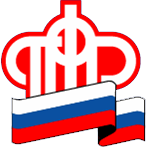 Управление  Пенсионного фонда РФ   в г. НяганиХанты-Мансийского автономного округа – Югры_________________________________(межрайонное)_____________________________________Электронные сервисы Пенсионного фондаЧтобы получить справку или подать необходимое заявление и документы, не обязательно лично обращаться в территориальное управление Пенсионного фонда. Основные услуги ПФР можно получить в удобное для человека время в электронном виде на портале госуслуг или в личном кабинете на сайте ПФР.В электронном виде можно получить  государственные услуги, оказываемые ПФР. Для этого необходимо иметь подтвержденную учетную запись на портале www.gosuslugi.ru.Подтвердить учетную запись можно: в территориальном органе ПФР, а также в МФЦ и в офисе «Ростелеком». Полученные логин и пароль необходимо использовать для входа в личный кабинет гражданина на сайте ПФР www.pfrf.ru.После регистрации для граждан открывается целый спектр дистанционных услуг Пенсионного фонда.Так, пенсионеры смогут получить информацию о пенсионном обеспечении и установленных социальных выплатах, сформировать справку о размере пенсии и иных социальных выплатах, и выписку из федерального регистра лиц, имеющих право на социальную помощь, а также подать в ПФР ряд заявлений:— о назначении пенсии;— о единовременной выплате средств пенсионных накоплений;— о доставке пенсии;— о переводе с одной пенсии на другую;— о назначении срочной пенсионной выплаты из средств пенсионных накопле-ний;— о факте осуществления (прекращения) работы;— о перерасчете размера пенсии;— о возобновлении выплаты пенсии;— о прекращении выплаты пенсии;— о восстановлении выплаты пенсии;— об отказе от получения назначенной пенсии.Семьи, имеющие право на получение М(С)К, через электронные сервисы могут:— подать заявления о выдаче государственного сертификата на МСК;— подать заявления о распоряжении средствами МСК;— получить информацию и сформировать справку о размере (остатке) материнского капитала.Крайне полезен этот продукт для работающих граждан, поскольку сервис дает полную информацию о сформированных пенсионных правах и пенсионных накоплениях, что позволяет следить за количеством начисленных пенсионных баллов и страховых взносов работодателя. Кроме того, активная часть населения может через госуслуги получить справку о состоянии индивидуального лицевого счёта и подать заявление о выдаче дубликата страхового свидетельства.Пресс-служба ГУ-УПФР в г. Нягани (межрайонное)